天上有榮耀的冠冕為你留存                          ——紀念温英幹弟兄                                                                                                         文 / 許芸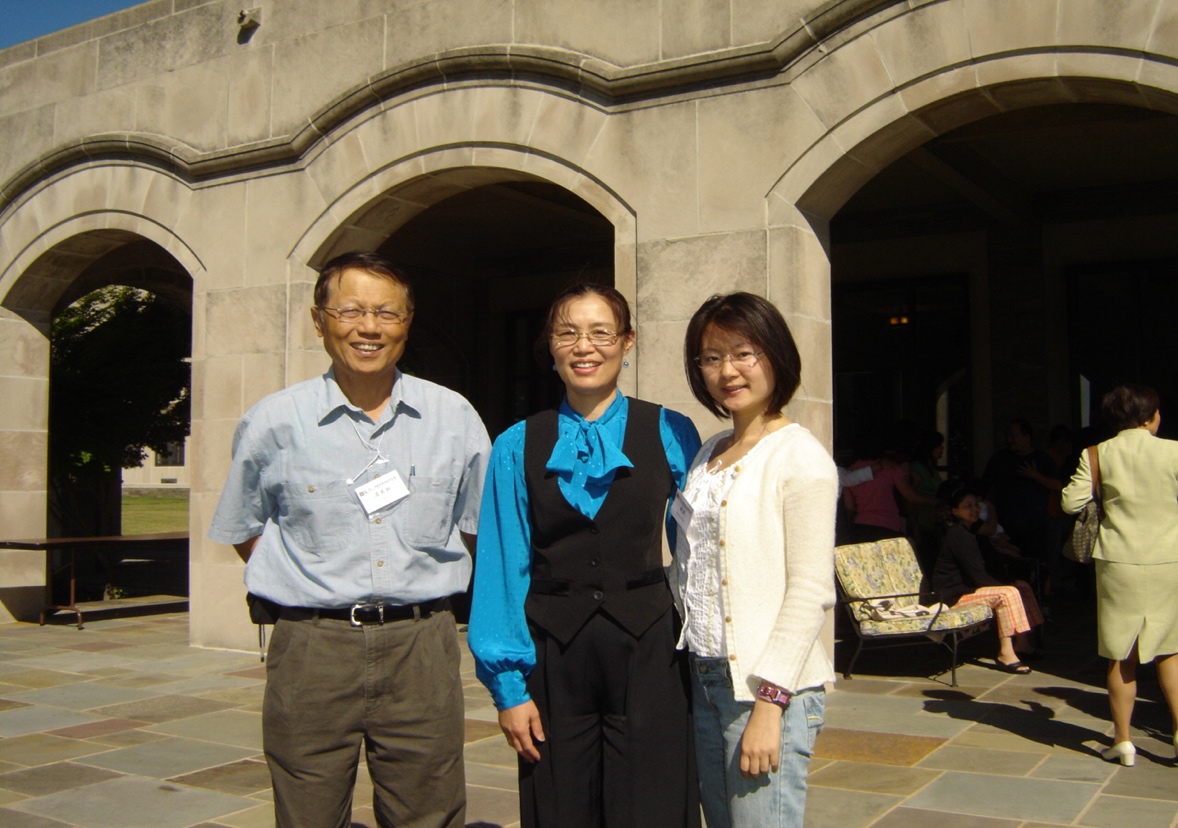                        瑪利亞修道院，攜女兒與英幹兄在相聚與文化營（2007年）6月11日傍晚，基督的精兵溫英幹弟兄安息主懷。他在離世前幾小時，在帶著面罩、無法呼吸的情況下，用手機敲下最後一篇見證，之後以信息方式傳送給家人，囑咐在他歸天家後，公開與大家分享。這篇見證，翻譯成中文排列一下，便是一首充滿平安的凱旋之歌，全文請看Faith Wen Walter 所記敍的紀念專輯第一篇「繁花相送」。最後的見證（6/11）⋯⋯不捨、愧疚、惋惜、感激等種種情緒，一波又一波向我湧來，催促我化成文字。認識英幹、桂英夫婦是在2002年的使者文字營，那年英幹兄已提早退休數年，與太太一同來參加文字營，是希望通過寫作訓練，在今後華人的事工中更有果效。那年我也帶著女兒，來參加營會的學習。英幹夫婦很喜歡我女兒，認她為義女，還邀請我們去他們家做客。2003年春天，我們去DC看櫻花，也去拜訪他們。交談中，英幹以其專業知識，為我們分析了家庭財務狀況，鼓勵我們買房。還告訴我們，房屋投資比股票投資來得穩妥。在他們的鼓勵下，我們當年便實現了購房願望。他們不辭辛勞來參觀我們的新居，送給當時我們最需要的抽濕機。後來才知道，英幹兄從1996年起，就被聘為台灣東華大學經濟系教授，他借助在校園的影響力，開辦了有關聖經文化方面的課程，受到學生們熱烈歡迎。後來還被總統委任，成為台灣中央銀行理事。2005年1月，「神國資源為基督協會」成立，英幹兄成為核心同工，除負責重要的行政事務，也在文化營開設課程。他以聖經的原則教導學員，相信所得都是神所賜，先求神的國神的義，神必看顧保守我們的所需。他鼓勵大家當好管家，「多多賺錢，多多節省，多多奉獻」。我與先生和女兒都先後成為英幹的學生，受益匪淺。女兒如今比我們更會理財，得益於她在大學期間就參加了英幹兄開設的課程。《神國雜誌》編輯團隊成立時，英幹是「人才篇」的負責人，他撰寫的專業文章和採訪報導篇篇精彩。隨後，他又接任冠冕財務事工「美國華人外展部主任」。2010年，溪水旁關懷單親事工的創辦人，蔣海瓊女士離世，她把事工托付給英幹兄，說交給他才感覺放心。不會說「NO」的英幹兄，身上的擔子越來越多，人也越來越忙。與英幹兄最後一次見面，是2019年元旦剛過，我們去DC迎接小外孫出世，約了英幹兄與桂英姐，有了一個愉快的午餐。向他們請教為人祖父母的經驗，英幹兄說：「閉上嘴巴，打開荷包」，後來又加了一句：「打開工具箱」。聚餐中，英幹與我們相約，待我們春天去DC時，幫他們家看看空調。然而，由於我們安排不周，與英幹兄外出講道的時間發生了衝突，說好的再約，卻無法再見了。英幹兄離開的次日凌晨，我得了一個異夢，清清楚楚，記錄如下：夢境中英幹兄主持一場考試，我是他的助理，也是考生之一。我準備不充分，心裡發虛，考題好像與心臟的內部結構有關，提到心耳（也許與英幹兄之前在郵件向大家彙報近期低燒，耳溫99-100度有關）。我寫不出答案，見英幹兄已經收了部分卷子，放在我的長桌上，琢磨著找機會偷看一下別人的答案，可我知道英幹兄正派又嚴格，始終不敢。我問英幹兄有沒有人得滿分，英幹兄說：當然有哦。後來英幹兄送我兩包種子，像是麥子，裝在小網袋里，我沒接穩掉在走廊的瓷磚地上，其中一個網袋摔破了，種子灑了一地。英幹兄「哦」了一聲，並沒有責備我，他讓我收攏了裝回網袋。這時我醒了，才知夢里竟然是與英幹兄一起同工，內心欣喜。據說人離世後，靈魂會在地面上徘徊三天。這時進到我腦子裡的聖經經節是約翰福音12章24節: 「我確確實實地告訴你們：一粒麥子如果不落在地裡死去，它仍然是一粒；如果死了，就結出很多子粒來。」這夢讓我思想，考試與種子。考試時心虛，說明在信仰和事工的參與上，我認識到自己有很大虧欠，雖無他責但有自責。而種子落在瓷磚地板上，一點意義都沒有，只有落在好土里，才能發芽生長，提醒我再次思考，應該在哪裡為主做工？而英幹兄把種子撒在許多好土里，他經手的事工，留下的一篇篇文字，教導和影響的無數學生，就是結出的許許多多的子粒。溫英幹弟兄的一生豐富精彩，他的頭銜也很多，但我都沒太注意，他隨和的性格，幽默活潑的話語，就像鄰家大哥哥，所以我一直習慣稱他英幹兄。借此機會，閱讀英幹兄的簡歷，才知道，自己曾經與一位多麼優秀又敬虔的弟兄相識、同工，並受到他生命的影響。他是：台灣大學經濟系學士及經濟研究所碩士美國約翰霍普金斯大學政治經濟博士美國特許財金分析師（CFA）中華民國證券分析師資格世界銀行經濟專家經濟發展學院講教師年金管理局資深經濟專家；台灣國立東華大學經濟系教授、主任台灣國立東華大學國際經濟研究所所長中華民國中央銀行第十七屆理事。台灣元智大學管理學院特聘教授台灣東華大學經濟系及財務金融系榮譽教授神國資源為基督協會按立差派之職場宣教牧師冠冕財務事工美國華人外展部主任溪水旁關心單親協會理事長《神國雜誌》編輯不難看出他在世上有多少角色，他是多麼勤勉地做工和奔跑。不僅如此，他與桂英姐幾十年如一日培養建造家庭，如今兒女都成為了全職奉獻的牧師宣教士。5月29日，英幹兄還給我轉來，在台灣中華福音神學院任教的兒子小溫牧師，第一次用國語為全校師生證道的視頻。可見，他直到生命末了，都沒有忘記激勵他人。如今英幹兄歇了地上的勞苦，脫離了病痛的身體，主親自接他回了天家。他一定是天上的富翁，也可以無愧地說：「那美好的仗我已經打過了，當跑的路我已經跑盡了，所信的道我已經守住了。從此以後，有公義的冠冕為我存留，就是按著公義審判的主到了那日要賜給我的。」（提後4章7-8節）英幹兄離我們而去，儘管非常不捨，但相信分離是短暫的。既然在世上有緣相遇，成為同學、師生和同工，相信不久的將來，一定會在天堂愉快相聚。英幹兄，安息吧！